první světová válka v české literatuřeCJ - Český jazykHodnocení materiálu: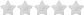 Zjednodušená ukázka:  Stáhnout celý tento materiál
25. První světová válka v naší a světové literatuře
a) ČESKÁ LITERATURA 1914 -1918
společenská situace:
-militaristický patriotismus - nadšení mladých lidí, kteří odcházeli na frontu
-Češi válku nenáviděli, protože nebojovali za své zájmy, ale za zájmy R.-Uher.
-velká cenzura, kdo projevil nesouhlas s válkou - potrestán (Machar, Dyk, Bezruč)
-ukončena činnost mnoha časopisů
-1917 vydán Manifest spisovatelů - vyjadřuje odpor proti R.-U. a válce (vydal Jaroslav Kvapil, podepsalo přes 200 lidí i Jirásek)
-požadavky: propuštění politických vězňů, svoboda tisku a shromažďování, nové uspořádání Evropy - svéprávné
-lidem se dávají jistoty: Temno, Jan Roháč, Husitský král
-3 proudy v české lit. zobrazující válku:
1) zachycení zážitků z války, z fronty- vznikají ještě za války nebo těsně po ní
-zejména próza (F. Šrámek - Žasnoucí voják- povídka, S. K. Neumann - Válčení civilistovo- vzpomínková kniha, Richard Weiner- Lítice- soubor povídek, Jan Weiss- Barák smrti)
2) legionářská lit.
-legionáři- vojáci, kteří bojují proti R.-U. a Německu
-Rudolf Medek, Josef Kopta, František Langer společně vydali Legionářské povídky
3) zaměřuje se na jedince, hodnoty v lidském životě, kt. válka nezničila
-Jaroslav Hašek, Jaromír John
-JAROMÍR JOHN (1882-1952)
-profesor v Olomouci, novinář
-dílo: I. POVÍDKY
-VEČERY NA SLAMNÍKU
-povídky, které se vztahují k válce, nelíčí zážitky z fronty- z jiného pohledu, nemocnice, škola
-vypravěči- blázni, lidé postižení válkou, mazáci
-některé psány formou dopisu blízkým lidem
-jazyk: vychází se z mluvené podoby, obecná čeština, nářeční výrazy, vojenský slang, prvky jihoslovanského jazyka, vulgarismy
-Kůry andělské: vypráví voják v ich- formě, popisuje mamince do dopisu své těžké žití na frontě, ale zdůrazňuje i radosti života –harmonika X na frontě se naučí krást
-Zabijačka: autor se už nedívá na válku z tak tragického pohledu, popisuje život doma, jak zabíjejí prase, kritika se objevuje jen v náznacích
II. ROMÁNY
-MOUDRÝ ENGELBERT
III. TVORBA PRO DĚTI
-RAJSKÝ OSTROV: z doby stavění Národního divadla
-PŘÍBĚHY DONA QUIOTA: období španělské renesance
-NARODIL SE (Tátovy povídačky): zobrazena otcovská láska, obdiv, výchova
-JAROSLAV HAŠEK (1883-1923)
-anarchista, bohém, mystifikátor
-narodil se v Praze v rodině středoš. profesora (alkoholismus v rodině)
-různá povolání: bankovní úředník, majitel psince, kabaretní konferenciér, redaktor časopisu Svět zvířat
-1911 vydal spis: Strana mírného pokroku v mezích zákona - zesměšnění voleb
-1912 - Dějiny Strany mírného pokroku v mezích zákona X spis za jeho života nebyl vydán
-1914 - narukoval na frontu→ přeběhl do Ruska a dal se k legiím→Rudá armáda→legionáři pronásledován
-v Rusku se stal komisařem→Čechy- Lipnice nad Sázavou - psal Švejka
-ženy: Jarmila Mayerová+ v Rusku si vzal Šuru
-dílo:povídky, humoresky, črty
-MŮJ OBCHOD SE PSY A JINÉ HUMORESKY
-TRAMPOTY PANA TENKRÁTA
-hlavní hrdina většinou prostý člověk, kt. řeší vše pomocí zdravého selského rozumu X není vždy geniální a může doplatit na svou hloupost
-objevuje se absurdita, zesměšnění společ. řádu
-OSUDY DOBRÉHO VOJÁKA ŠVEJKA ZA SVĚTOVÉ VÁLKY
-4 díly, poslední nedokončen
-postava Švejka se objevovala už před válkou-1912-Dobrý voják Švejk a jiné podivné povídky; 1917- Dobrý voják Švejk v zajetí
-definitivní verze vznikla 1920-1923
-pokus dokončit Švejka- Karel Vaněk
-Švejk:chytrák předstírající hloupost nebo hlupák oddaně sloužící své vlasti, šibal, prostý, upřímný, loajální, naivní, doslovným plněním příkazů ukazuje jejich nesmyslnost
-postavy:
a) negativní typy: armáda, byrokraté(úředníci, lékaři, státní zaměstnanci), církevní předst., policie
-feldkurát Otto Katz - nechal se vysvětit na kněze-,,Obrátil se ke Kristu, aby mu pomohl udělat kariéru.“,smyslem jeho života je jídlo, pití a karty, na kázaní chodí opilý
-poručík Dub (2.díl) - středoškolský profesor, omezený, kariérista, hrubý a krutý k podřízeným, podlézavý k nadřízeným, od vojáků vyžaduje naprostou kázeň, má radost, když má někdo před ním strach
-nadporučík Lukáš - inteligentní, spravedlivý, chová se lépe k podřízeným, k nadřízeným není podlézavý, nedělá kariéru, přízemní zájmy- ženy, víno, zpěv (,,Buďme Češi, ale nemusí o tom nikdo vědět. Já jsem taky Čech.“)
-policista Brettschneider - typický udavač, omezený, hloupý, překrucuje výroky hostů v hospodě U Kalicha, raduje se, když může někoho zatknout
b) lidové typy (sympatizuje): hostinský Palivec, paní Műllerová, Baloun
-forma: humoristický román (až satirický)
-nedějové, zdůrazněny Švejkovy hovory
-východisko: hospodská historka, útvar městské lidové slovesnosti, nadsázka, osobní účast vypravěče
-smysl díla: výsměch rozpadající se slávě R.-U., protest proti válce X jiná interpretace - pikareskní román
-jazyk: obecná čeština, vojenský slang, objevují se vulgarismy, ale jsou funkční (působí důvěryhodně) a zdrojem komiky
-stylový kontrast: ,,trnitá je cesta boží, vy pitomci“
-ironie: ,,Polní kurát Otto Katz, nejdokonalejší vojenský kněz byl žid.“
-slova citově zabarvená a zdrobněliny: zlý starý dědeček
-německá slova nebo jejich zkomoleniny
-synekdochy, metonymie
-ŠKOLA HUMORU – sbírka povídek
-Vyhubení praktikantů špeditérské firmy Kobkán: praktikanti firmy se zabíjí kvůli zbytečnosti=absurdita